О мерах по повышению ответственности заказчиков муниципального образования Ромашкинский сельсовет за несвоевременную оплату по контрактам и гражданско-правовым договорамВ соответствии с пунктом 5 Указа Губернатора Оренбургской области от 04.09.2017 № 470-ук в целях повышения ответственности заказчиков муниципального образования Ромашкинский сельсовет за несвоевременную оплату заключенных контрактов и гражданско-правовых договоров и усиления контроля за их своевременной оплатой: 1. Усилить контроль за соблюдением сроков оплаты заключенных с субъектами предпринимательской деятельности муниципальных контрактов и гражданских правовых договоров. 2. При наличии факта нарушения сроков оплаты заключенных с субъектами предпринимательской деятельности муниципальных контрактов и гражданских правовых договоров проводить служебные проверки (служебные расследования) и решать вопрос о привлечении к дисциплинарной ответственности лиц, виновных в нарушении сроков оплаты.3. Бухгалтеру администрации муниципального образования Ромашкинский сельсовет: 3.1. Ежемесячно проводить мониторинг кредиторской задолженности администрации муниципального образования Ромашкинский сельсовет:  перед субъектами предпринимательской деятельности и мониторинг исполнительных документов о взыскании задолженности по неоплаченным контрактам и гражданско-правовым договорам, пени, штрафов, судебных расходов и иных сумм, взысканных с администрации муниципального образования Ромашкинский сельсовет. 3.2. Информацию о результатах мониторинга направлять главе администрации муниципального образования Ромашкинский сельсовет ежемесячно до 5 числа месяца, следующего за отчетным. 5. Контроль за выполнением настоящего постановления оставляю за собой.6. Постановление вступает в силу после опубликования и подлежит размещению на официальном сайте муниципального образования Ромашкинский сельсовет в сети «Интернет».Глава муниципального образования                                  Д.В. МельниковРазослано: в дело, прокурору района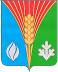 Администрациямуниципального образованияРомашкинский сельсоветКурманаевского районаОренбургской областиПОСТАНОВЛЕНИЕ04.12.2017 № 79-п